Triangle Construction-QuestionsKey Stage 3: 2003 Paper 1 Level 3-5 1.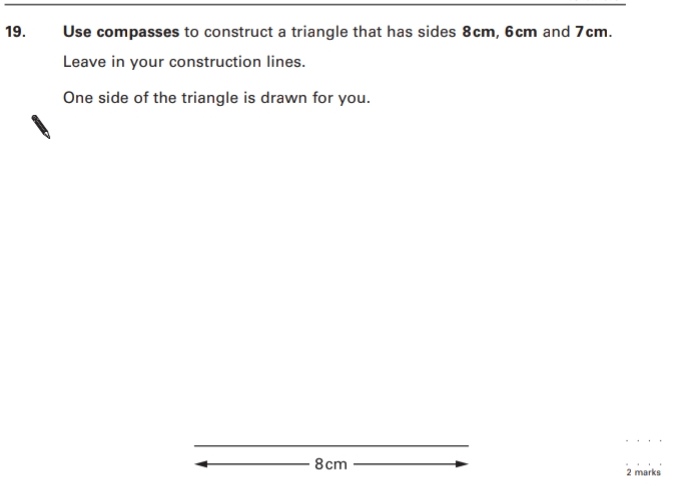 Key Stage 3: 2003 Paper 1 Level 4-62.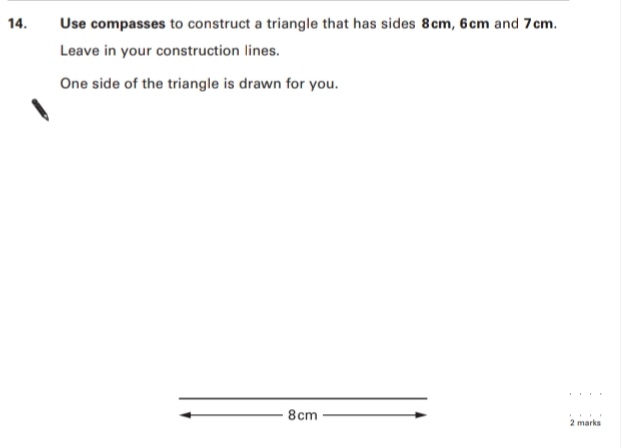 